ПОСТАНОВЛЕНИЕ                                                                                   КАРАР 18 апреля  2018г.                                                                               № 8О внесении изменений в Постановление  Исполнительного комитета Ялкынского сельского поселения Алексеевского муниципального района РТ от 16.02.2017 № 3«Об утверждении Правил по обустройствуи содержанию общественных кладбищ в муниципальном образовании  Ялкынское сельское поселение Алексеевского муниципального                                                                                                          района Республики Татарстан»  Во исполнение Протокола совещания Главы Алексеевского муниципального района с главами сельских поселений Алексеевского муниципального района от 09.04.2018 № 2 и в целях обеспечения организации  благоустройства территории кладбищ на территории поселенияпостановляю:1.Внести изменения в Правила по обустройству и содержанию общественных кладбищ в муниципальном образовании  Ялкынское сельское поселение Алексеевского муниципального  района Республики Татарстан,                                                                                              утвержденные Постановление Исполнительного комитета Ялкынского сельского поселения Алексеевского муниципального района РТ от 16.02.2017 № 3, следующего содержания:  пункт 6 «Общественные мероприятия по уходу за территориями кладбищ» изложить в следующей редакции :«6.1.   Основные общественные мероприятия по уходу за территориями кладбищ (субботники, средники) организуются ежегодно органами местного самоуправления в весенний период – последняя суббота апреля, а также в предзимний период – последняя суббота сентября, а также в преддверии праздников и памятных дат (Праздник весны и труда, День Победы), религиозных праздников и памятных дат (Пасха, Радоница, Ураза-байрам, Курбан-байрам и другие).В случаях экстремальных погодных явлений (ливневый дождь, снегопад, гололед и др.) дата проведения уборочных работ устанавливается дополнительно Распоряжением Исполнительного комитета поселения.    	 6.2. Органы местного самоуправления и организации, осуществляющие обслуживание кладбищ, оказывают содействие в проведение субботников и средников на кладбищах путем выделения уборочного инвентаря и предоставления спецтехники6.3. Организацию общественных мероприятий по уходу за территориями кладбищ осуществляют органы местного самоуправления, в ведении которых находятся данные кладбища».	2. Разместить  настоящее постановление на «Официальном   портале правовой информации Республики Татарстан» в информационной-телекоммуникационной сети «Интернет», и на сайте поселения, на Портале муниципальных образований Республики Татарстан.     	3. Контроль за исполнением настоящего постановления оставляю за собой.Руководитель Исполнительного комитета                                                            И.В.Гущина                                                                                   ИСПОЛНИТЕЛЬНЫЙ КОМИТЕТЯЛКЫНСКОГОСЕЛЬСКОГО ПОСЕЛЕНИЯ     АЛЕКСЕЕВСКОГОМУНИЦИПАЛЬНОГО РАЙОНАРЕСПУБЛИКИ ТАТАРСТАН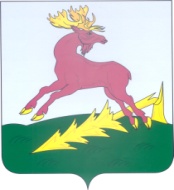            ТАТАРСТАН РЕСПУБЛИКАСЫ    АЛЕКСЕЕВСК         МУНИЦИПАЛЬ РАЙОНЫНЫҢ        ЯЛКЫН АВЫЛ ҖИРЛЕГЕНЕҢ        БАШКАРМА КОМИТЕТЫ